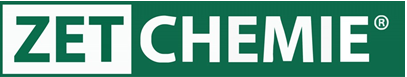 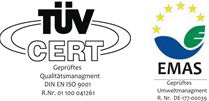 ZET-CUT 4108ZET-cut 4108  	                               Дата : 24.09.2010Водорастворимая СОЖ на основе минерального  масла и сложных эфиров без бора, аминов и биоцидов с высокими смазочными свойствами. Для тяжелых операций металлообработки  алюминевых сплавов и  цветных металлов, высоколегированных, жаропрочных и корозионностойких сталей, титана.Применение:  ZET-cut 4108  образует тонкодисперсную эмульсию, обладающую                           эффективными охлаждающими и смазочными свойствами.                                 Используется в широком спектре  применения для тяжелых операций                           обработки металлов резанием, .                             Применение ZET-Cut 4108 гарантирует стабильность эмульсии и защиту                            от коррозии в очень жесткой воде и слабо пенообразование даже при                                  использовании очень мягкой воды. Эмульсия не  эмульгирует с   ,                            инородными маслами и не образует липких отложений на направляющих,                          безвредна для кожи рук операторов, хорошо фильтруется. Не оставляет 		    следов на цветных металлах  даже при длительных операциях обработки.     ZET-cut 4108  отличается низким уровнем рН и большим сроком службыПараметры:	плотность  (20 °C)	                          0,928      	g/cm³	цвет	                          желтый	значение pH (5 %)	                          8,9-9,0	рефрактометрический фактор	1,1	% pro °Brix	защита от коррозии	4 % 	 0 	DIN 51360 T2	минеральное масло 	54	 %	рекомендованная концентрация      	алюминий и его сплавы	5-8 %	медь и ее сплавы		5-6%	стали		4-6%	легированные  стали	6-8%Указания :     	GGVS                                                 нет рапределения по                                                                                                 категориям                                	Обозначение		нет обозначения опасного материалаДанный продукт произведен в Германии согласно ISO 9001:2000 и соответствует требованиям TRGS 611. (При правильном обращении и использовании данный продукт не оказывает неблагоприятного воздействия на здоровье человека и окружающую среду).ООО «ЗЕТ-ХЕМИ РУСЛАНД»    г. САНКТ-ПЕТЕРБУРГ              		            Представитель ZET-CHEMIE GmbH в РФ   8(812) 448-75-58;  8(812) 932-63-28. www.zet-chemie.ru